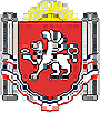 РЕСПУБЛИКА КРЫМРАЗДОЛЬНЕНСКИЙ РАЙОНЗИМИНСКИЙ  СЕЛЬСКИЙ  СОВЕТ15   заседание  2 созываРЕШЕНИЕ №   127-2/20от 26 октября   2020г                                                                                                          с.ЗиминоО проекте решения «Об установлении земельного налога на территории  муниципального образования Зиминское сельское поселение Раздольненского района Республики Крым на 2021 год»В соответствии с главой 31 Налогового Кодекса Российской Федерации; Федеральным законом от 06.10.2003 г. № 131-ФЗ «Об общих принципах организа-ции местного самоуправления в Российской Федерации»; Законом Республики Крым от 21.08.2014 г. № 54-ЗРК «Об основах местного самоуправления в Республике Крым»; распоряжением Совета министров Республики Крым «Об утверждении результатов государственной кадастровой оценки земельных участков, расположенных на территории Республики Крым» от 29.11.2016 г. № 1498-р (с изменениями и дополнениями); распоряжением Совета министров Республики Крым «О внесении изменений в распоряжение Совета министров Республики Крым от 29.11.2016 г. № 1498-р и применении результатов кадастровой оценки земельных участков, расположенных на территории Республики Крым» от 04.07.2018 г.             № 755-р и от 21.11.2019 г. № 1492-р; Уставом муниципального образования Зиминское сельское поселение Раздольненского района Республики Крым, Зиминский сельский совет Раздольненского района Республики Крым                                                             РЕШИЛ:1. Одобрить проект решения «Об установлении земельного налога на территории муниципального образования Зиминское сельское поселение Раздольненского района Республики Крым на 2021 год» (согласно приложения).	2. Обнародовать данное решение путем размещения на информационных стендах населенных пунктов Зиминского сельского поселения и на официальном сайте Администрации Зиминского сельского поселения в сети Интернет (https://зиминское-сп.рф/). 3. Направить проект решения «Об установлении земельного налога на территории муниципального образования Зиминское сельское поселение Раздольненского района Республики Крым 2021 год» на согласование в прокуратуру Раздольненского района.        4. Рассмотреть проект решения «Об установлении земельного налога на территории муниципального образования Зиминское сельское поселение Раздольненского района Республики Крым на 2021 год» после получения заключения  прокуратуры Раздольненского района на предмет утверждения.Председатель Зиминского сельского совета- глава АдминистрацииЗиминского сельского поселения			             	С.В.Канцелярук                  								Приложение            к решению    15 заседания 2 созыва Зиминского сельского совета от 26.10.2020 г. №127-2/20 		                                ПРОЕКТ РЕСПУБЛИКА КРЫМРАЗДОЛЬНЕНСКИЙ РАЙОНЗИМИНСКИЙ  СЕЛЬСКИЙ  СОВЕТ заседание  2 созываРЕШЕНИЕ №      2020г                                                                                                           с.ЗиминоОб установлении земельного налога на территории  муниципального образования Зиминское сельское поселение Раздольненского района Республики Крым на 2021 годВ соответствии с главой 31 Налогового Кодекса Российской Федерации; Федеральным законом от 06.10.2003 г. № 131-ФЗ «Об общих принципах организа-ции местного самоуправления в Российской Федерации»; Законом Республики Крым от 21.08.2014 г. № 54-ЗРК «Об основах местного самоуправления в Республике Крым»; распоряжением Совета министров Республики Крым «Об утверждении результатов государственной кадастровой оценки земельных участков, расположенных на территории Республики Крым» от 29.11.2016 г. № 1498-р (с изменениями и дополнениями); распоряжением Совета министров Республики Крым «О внесении изменений в распоряжение Совета министров Республики Крым от 29.11.2016 г. № 1498-р и применении результатов кадастровой оценки земельных участков, расположенных на территории Республики Крым» от 04.07.2018 г.             № 755-р и от 21.11.2019 г. № 1492-р; Уставом муниципального образования Зиминское сельское поселение Раздольненского района Республики Крым, Зиминский сельский совет Раздольненского района Республики Крым                                                             РЕШИЛ:	1. Установить на всей территории муниципального образования Зиминское сельское поселение Раздольненского района Республики Крым земельный налог, обязательный к уплате.	2. Налогоплательщики, объект налогообложения, налоговая база и порядок ее определения, налоговый период, порядок исчисления налога, порядок и сроки уплаты налога устанавливаются Налоговым кодексом Российской Федерации (далее НК РФ).	3. Установить следующие ставки  земельного налога при определении налоговой базы, исходя из кадастровой стоимости  объекта налогообложения в следующих размерах:4. Налоговые льготы:4.1. Налоговый вычет по земельному налогу установлен положениями п. 5     ст. 391 НК РФ.4.2. Налоговые льготы по земельному налогу установлены положениями       ст. 395 НК РФ.4.3. Установить, в соответствии с п. 2 ст. 387 НК РФ, льготу по земельному налогу в размере 100% суммы исчисленного земельного налога следующим категориям налогоплательщиков:   - органы местного самоуправления;   - учреждения, финансируемые из бюджета муниципального образования Зиминское сельское поселение;   - учреждения, финансируемые из бюджета муниципального образования Раздольненский район Республики Крым.4.4. Налоговые льготы, установленные данным пунктом, не распространяются на земельные участки (части, доли земельных участков), предоставленные в аренду.4.5. Налогоплательщик – физическое лицо, имеющие право на налоговые льготы, установленные законодательством о налогах и сборах, представляют в налоговый орган по своему выбору заявление о предоставлении налоговой льготы, а также в праве представить документы, подтверждающие право налогоплательщика на налоговую льготу.5. Иные положения.Иные положения, относящиеся к земельному налогу, определяются главой 31 Налогового кодекса Российской Федерации.6. Признать утратившим силу решение 92 (внеочередного) заседания 1 созыва Зиминского сельского совета от 28.11.2019 г. № 472-1/19 «Об установлении земельного налога на территории муниципального образования Зиминское  сельское поселение Раздольненского района Республики Крым на 2020 год».7. Настоящее решение вступает в силу с 1 января 2021 года, но не ранее чем по истечении одного месяца со дня его официального опубликования.8. Обнародовать данное решение путем размещения на информационных стендах населенных пунктов Зиминского сельского поселения и на официальном сайте Администрации Зиминского сельского поселения в сети Интернет                      ( https://зиминское-сп.рф/      ). 9. Контроль за исполнением настоящего решения возложить на комиссию Зиминского сельского совета по бюджету, налогам, муниципальной собственности, земельным и имущественным отношениям, социально-экономическому развитию, законности, правопорядку, регламенту, служебной этике, кадровой политике и местному самоуправлению.Председатель Зиминского сельского совета- глава АдминистрацииЗиминского сельского поселения			             	С.В.Канцелярук№ п/п Категория земель Вид разрешенного использования Код разрешен-ного использования  земельного участкаСтавка земельного налога, % от кадастровой стоимости землиЗемли сельскохозяйственного назначенияСельскохозяйственное использование1.0-1.15 : 1.17-1.200,1Земли сельскохозяйственного назначенияВедение личного подсобного хозяйства на полевых участках земельных участков приобретённых  (предоставленных) для ведения ЛПХ на полевых участках  не используемых в предпринимательской  деятельности1.160,1Земли сельскохозяйственного назначенияВедение личного подсобного хозяйства на полевых участках (земельных участков приобретённых (предостав-ленных) для ведения ЛПХ на полевых участках используемых в предпринимательской  деятельности1.161,5Земли населенных пунктовЖилая застройка2.00,05Земли населенных пунктовДля  индивидуального жилищного строительства (за исключением земельных участков, приобретенных (предоставленных) для ИЖС, используемых  в предпринимательс-кой деятельности)2.10,05Земли населенных пунктовДля индивидуального жилищного строительства (земельных участков, приобретенных (предоставленных) для ИЖС, используемых  в предпринимательской деятельности)2.11,5Земли населенных пунктовДля ведения личного подсобного хозяйства (за исключением земельных участков приобретённых (предостав-ленных) для ЛПХ не используемых в предпринимательской деятельности 2.20,05Земли населенных пунктовДля ведения личного подсобного хозяйства (земельных участков приобретённых  (предоставленных) для ЛПХ используемых в предпринимательской  деятельности2.21,5Земли населенных пунктовСреднеэтажная жилая застройка2.50,05Земли населенных пунктовОбслуживание жилой застройки 2.7.0,05Земли населенных пунктовОбъекты гаражного назначения (не используемых в предпринимательс-кой деятельности)2.7.10,05Земли населенных пунктовОбъекты гаражного назначения (используемых в предпринимательс-кой деятельности2.7.11,5Земли населенных пунктовОбщественное использование объектов капитального строительства3.00,02Земли населенных пунктовКоммунальное обслуживание 3.10,001Земли населенных пунктовБытовое обслуживание3.30,001Земли населенных пунктовЗдравоохранение3.40,001Земли населенных пунктовОбразование и просвещение3.50,001Земли населенных пунктовКультурное развитие3.60,001Земли населенных пунктовРелигиозное использование3.70,001Земли населенных пунктовОбщественное управление3.81.0Земли населенных пунктовПредпринимательство4.01,5Земли населенных пунктовДеловое управление4.11,5Земли населенных пунктовРынки4.31,5Земли населенных пунктовМагазины4.41,5Земли населенных пунктовОбщественное питание4.61,5Земли населенных пунктовОтдых (рекреация)5.00,001Земли населенных пунктовСпорт5.10,001Земли населенных пунктовРитуальная деятельность12.10,001Земли населенных пунктовЗемли промышленности, энергетики, транспорта, связи, радиовещания, телевидения, информатики, земли для обеспечения космической деятельности, земли обороны, безопасности и земли иного специального назначенияПроизводственная деятельность6.01,5Земли промышленности, энергетики, транспорта, связи, радиовещания, телевидения, информатики, земли для обеспечения космической деятельности, земли обороны, безопасности и земли иного специального назначенияНедропользование6.11,5Земли промышленности, энергетики, транспорта, связи, радиовещания, телевидения, информатики, земли для обеспечения космической деятельности, земли обороны, безопасности и земли иного специального назначенияЭнергетика6.71,5Земли промышленности, энергетики, транспорта, связи, радиовещания, телевидения, информатики, земли для обеспечения космической деятельности, земли обороны, безопасности и земли иного специального назначенияСвязь6.81,5Земли промышленности, энергетики, транспорта, связи, радиовещания, телевидения, информатики, земли для обеспечения космической деятельности, земли обороны, безопасности и земли иного специального назначенияСклады6.91,0Земли промышленности, энергетики, транспорта, связи, радиовещания, телевидения, информатики, земли для обеспечения космической деятельности, земли обороны, безопасности и земли иного специального назначенияТранспорт7.01,5Земли промышленности, энергетики, транспорта, связи, радиовещания, телевидения, информатики, земли для обеспечения космической деятельности, земли обороны, безопасности и земли иного специального назначенияАвтомобильный транспорт7.21,5Земли промышленности, энергетики, транспорта, связи, радиовещания, телевидения, информатики, земли для обеспечения космической деятельности, земли обороны, безопасности и земли иного специального назначенияТрубопроводный транспорт7.51,5Земли промышленности, энергетики, транспорта, связи, радиовещания, телевидения, информатики, земли для обеспечения космической деятельности, земли обороны, безопасности и земли иного специального назначенияОбеспечение обороны и безопасности8.00,001Земли промышленности, энергетики, транспорта, связи, радиовещания, телевидения, информатики, земли для обеспечения космической деятельности, земли обороны, безопасности и земли иного специального назначенияОбеспечение внутреннего правопорядка8.30,001Земли промышленности, энергетики, транспорта, связи, радиовещания, телевидения, информатики, земли для обеспечения космической деятельности, земли обороны, безопасности и земли иного специального назначенияЗемельные участки (территории) общего пользования12.00,001Земли промышленности, энергетики, транспорта, связи, радиовещания, телевидения, информатики, земли для обеспечения космической деятельности, земли обороны, безопасности и земли иного специального назначенияРитуальная деятельность12.10,001Земли промышленности, энергетики, транспорта, связи, радиовещания, телевидения, информатики, земли для обеспечения космической деятельности, земли обороны, безопасности и земли иного специального назначенияСпециальная деятельность12.20,001Земли промышленности, энергетики, транспорта, связи, радиовещания, телевидения, информатики, земли для обеспечения космической деятельности, земли обороны, безопасности и земли иного специального назначенияПрочие земельные участки1,5